MŰSZAKI LEÍRÁS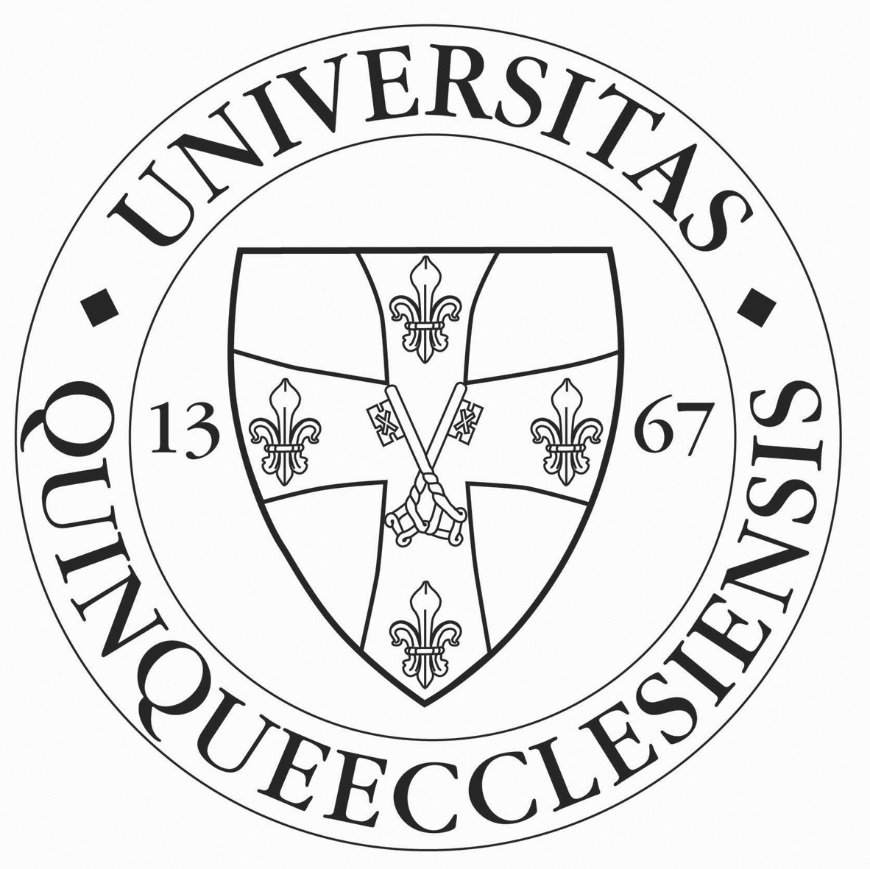 Pécsi Tudományegyetem GINOP-2.3.3.-15-2016-00031 jelű projektje keretein belül megvalósított orvostechnikai eszközbeszerzésAjánlatkérő által az eljáráshoz rendelt hivatkozási szám: PTE-61/2017ajánlati rész: Diagnosztika - képalkotó rendszerTermék neve: Magas tudásszintű ortopédiai ultrahangBeszerzendő mennyiség: 1 darab Teljesítési helyszín: Pécsi Tudományegyetem Ortopédiai Klinika (7680 Pécs Akác utca 1.)Gyártó:Megajánlott termék típusa:Termék neve: C-íves sebészeti képerősítő berendezésBeszerzendő mennyiség: 1 darab Teljesítési helyszín: Pécsi Tudományegyetem Ortopédiai Klinika (7680 Pécs Akác utca 1.)Gyártó:Megajánlott termék típusa:ajánlati rész: Sportrehabilitációs eszközökTermék neve: Professzionális teljes testedzésre, illetve az alsó- és a felsőtest független edzésére is alkalmas trainerBeszerzendő mennyiség: 1 darab Teljesítési helyszín: Pécsi Tudományegyetem Ortopédiai Klinika (7680 Pécs Akác utca 1.)Gyártó:Megajánlott termék típusa:Termék neve: Sűrített levegővel működő edzőtermi rendszer (Funkcionális tréner)Beszerzendő mennyiség: 1 darab Teljesítési helyszín: Pécsi Tudományegyetem Ortopédiai Klinika (7680 Pécs Akác utca 1.)Gyártó:Megajánlott termék típusa:Termék neve: Tolószékhez rögzíthető karos gépBeszerzendő mennyiség: 1 darab Teljesítési helyszín: Pécsi Tudományegyetem Ortopédiai Klinika (7680 Pécs Akác utca 1.)Gyártó: Megajánlott termék típusa:Termék neve: Ízületkímélő futópad rehabilitációs célraBeszerzendő mennyiség: 1 darab Teljesítési helyszín: Pécsi Tudományegyetem Ortopédiai Klinika (7680 Pécs Akác utca 1.)Gyártó: Megajánlott termék típusa:ajánlati rész: Kerékpárok és görgőkTermék neve: országúti kerékpár görgővelBeszerzendő mennyiség: 1 darab országúti kerékpár és a hozzá tartozó görgőTeljesítési helyszín: Pécsi Tudományegyetem, Ortopédiai Klinika (7632 Pécs, Akác u. 1.)Gyártó:Megajánlott termék típusa:Termék neve: hegyikerékpár görgővelBeszerzendő mennyiség: 1 darab hegyikerékpár és a hozzá tartozó görgőTeljesítési helyszín: Pécsi Tudományegyetem, Ortopédiai Klinika (7632 Pécs, Akác u. 1.)Gyártó:Megajánlott termék típusa:ajánlati rész: Passzív izület mozgatására alkalmas térdhajlító készülékTermék neve: Passzív izület mozgatására alkalmas térdhajlító készülékBeszerzendő mennyiség: 5 darab Teljesítési helyszín: Pécsi Tudományegyetem Ortopédiai Klinika (7680 Pécs Akác utca 1.)Gyártó:Megajánlott termék típusa:ajánlati rész: Arthroszkópos rendszerTermék neve: Arthroscopos toronyBeszerzendő mennyiség: 1 darab Teljesítési helyszín: Pécsi Tudományegyetem Ortopédiai Klinika (7680 Pécs Akác utca 1.)Gyártó:Megajánlott termék típusa:Termék neve: Keresztszalagos tálca szett Beszerzendő mennyiség: 1 darab Teljesítési helyszín: Pécsi Tudományegyetem Ortopédiai Klinika (7680 Pécs Akác utca 1.)Gyártó:Megajánlott termék típusa:Termék neve: Graftmaster - Ínszalag preparáló szettBeszerzendő mennyiség: 1 darab Teljesítési helyszín: Pécsi Tudományegyetem Ortopédiai Klinika (7680 Pécs Akác utca 1.)Gyártó:Megajánlott termék típusa:ajánlati rész: Fizikoterápiás eszközökTermék neve: Kombinált terápiás egység 1.Beszerzendő mennyiség: 1 darab Teljesítési helyszín: Pécsi Tudományegyetem Ortopédiai Klinika (7680 Pécs Akác utca 1.)Gyártó:Megajánlott termék típusa:Termék neve: Lökéshullám terápiás készülékBeszerzendő mennyiség: 1 darab Teljesítési helyszín: Pécsi Tudományegyetem Ortopédiai Klinika (7680 Pécs Akác utca 1.)Gyártó:Megajánlott termék típusa:Termék neve: Nagy Intenzitású Laser terápiás készülékBeszerzendő mennyiség: 1 darab Teljesítési helyszín: Pécsi Tudományegyetem Ortopédiai Klinika (7680 Pécs Akác utca 1.)Gyártó:Megajánlott termék típusa:Termék neve: Kombinált terápiás egység II.Beszerzendő mennyiség: 1 darab Teljesítési helyszín: Pécsi Tudományegyetem Ortopédiai Klinika (7680 Pécs Akác utca 1.)Gyártó:Megajánlott termék típusa:Termék neve: Állítható magasságú terápiás kezelőágyBeszerzendő mennyiség: 4 darab Teljesítési helyszín: Pécsi Tudományegyetem Ortopédiai Klinika (7680 Pécs Akác utca 1.)Gyártó:Megajánlott termék típusa:Termék neve: Terápiás kezelőágyBeszerzendő mennyiség: 3 darab Teljesítési helyszín: Pécsi Tudományegyetem Ortopédiai Klinika (7680 Pécs Akác utca 1.)Gyártó:Megajánlott termék típusa:ajánlati rész: Operációs fúrókTermék neve: Csontsebészeti kismotorBeszerzendő mennyiség: 2 darabTeljesítési helyszín: Pécsi Tudományegyetem, Ortopédiai Klinika (7632 Pécs, Akác u. 1.)Gyártó:Megajánlott termék típusa:Termék neve: Csontsebészeti nagymotorBeszerzendő mennyiség: 1 darabTeljesítési helyszín: Pécsi Tudományegyetem, Ortopédiai Klinika (7632 Pécs, Akác u. 1.)Gyártó:Megajánlott termék típusa:ajánlati rész: Műtőasztal tartozékokTermék neve: MIS csípőprotézis artroszkópos műtétekhezBeszerzendő mennyiség: 1 darab Teljesítési helyszín: Pécsi Tudományegyetem Ortopédiai Klinika (7680 Pécs Akác utca 1.)Gyártó:Megajánlott termék típusa:Termék neve: Mobil műtőasztalhoz motoros artroszkópos térdbefogóBeszerzendő mennyiség: 1 darab Teljesítési helyszín: Pécsi Tudományegyetem Ortopédiai Klinika (7680 Pécs Akác utca 1.)Gyártó:Megajánlott termék típusa:Ajánlati rész: Testen viselhető mozgásérzékelő egység mezőnyjátékosok mérésére Termék neve: Testen viselhető mozgásérzékelő egység mezőnyjátékosokmérésére (telepített antennákkal, mikromozgások elemzésére alkalmas szenzorokkal)Beszerzendő mennyiség: 1 darab rendszer, melynek részei: 7 db testen viselhető mozgásérzékelő egység mezőnyjátékosok mérésére (LPS, akcelerométer, giroszkóp, magnetométer, Polar mellkasi jeladó-kompatibilitás);Teljesítési helyszín: Pécsi Tudományegyetem Sportmedicina Tanszék (7632 Pécs Akác u. 1.)Gyártó:Megajánlott termék típusa:ajánlati rész: Gyógytorna eszközökTermék neve: Inclinometer - mozgástartomány mérésére használható eszközBeszerzendő mennyiség: 1 darab Teljesítési helyszín: Pécsi Tudományegyetem Ortopédiai Klinika (7680 Pécs Akác utca 1.)Gyártó:Megajánlott termék típusa:Termék neve: Felfújható Multi-roll hengerBeszerzendő mennyiség: 1 darab Teljesítési helyszín: Pécsi Tudományegyetem Ortopédiai Klinika (7680 Pécs, Akác utca 1.)Gyártó:Megajánlott termék típusa:Termék neve: Erősítő gumiszalagBeszerzendő mennyiség: 10 darab 1 db gyenge, 1db közepes, 1db erős, 2db extra erős, 3db szuper erős, 2db speciálisan erős Teljesítési helyszín: Pécsi Tudományegyetem Ortopédiai Klinika (7680 Pécs Akác utca 1.)Gyártó: Megajánlott termék típusa:Termék neve: Soft BallBeszerzendő mennyiség: 10 darab Teljesítési helyszín: Pécsi Tudományegyetem Ortopédiai Klinika (7680 Pécs Akác utca 1.)Gyártó:Megajánlott termék típusa:Termék neve: Jóga pilates matracBeszerzendő mennyiség: 10 darab Teljesítési helyszín: Pécsi Tudományegyetem Ortopédiai Klinika (7680 Pécs Akác utca 1.)Gyártó:Megajánlott termék típusa:Termék neve: Jumper – egyensúlyozó félgömbBeszerzendő mennyiség: 4 darab Teljesítési helyszín: Pécsi Tudományegyetem Ortopédiai Klinika (7680 Pécs Akác utca 1.)Gyártó:Megajánlott termék típusa:Termék neve: Törzserő-nyomásmérő Beszerzendő mennyiség: 1 darab Teljesítési helyszín: Pécsi Tudományegyetem Ortopédiai Klinika (7680 Pécs Akác utca 1.)Gyártó:Megajánlott termék típusa:Termék neve: Step lépcsőBeszerzendő mennyiség: 4 darab Teljesítési helyszín: Pécsi Tudományegyetem Ortopédiai Klinika (7680 Pécs Akác utca 1.)Gyártó:Megajánlott termék típusa:Termék neve: D-bandsBeszerzendő mennyiség: 2 darab Teljesítési helyszín: Pécsi Tudományegyetem Ortopédiai Klinika (7680 Pécs Akác utca 1.)Gyártó:Megajánlott termék típusa:Termék neve: Gravitációs edző eszközBeszerzendő mennyiség: 4 darab Teljesítési helyszín: Pécsi Tudományegyetem Ortopédiai Klinika (7680 Pécs Akác utca 1.)Gyártó:Megajánlott termék típusa:Termék neve: Funkcionális létraBeszerzendő mennyiség: 2 darab Teljesítési helyszín: Pécsi Tudományegyetem Ortopédiai Klinika (7680 Pécs Akác utca 1.)Gyártó:Megajánlott termék típusa:ajánlati rész: Szövetbank tárolóeszközökTermék neve: ultra mélyfagyasztóBeszerzendő mennyiség: 1 darabTeljesítési helyszín: Pécsi Tudományegyetem, Ortopédiai Klinika (7632 Pécs, Akác u. 1.)Gyártó:Megajánlott termék típusa:Termék neve: ultra mélyfagyasztó CO2 vészhűtésselBeszerzendő mennyiség: 1 darabTeljesítési helyszín: Pécsi Tudományegyetem, Ortopédiai Klinika (7632 Pécs, Akác u. 1.)Gyártó:Megajánlott termék típusa:ajánlati rész: Inhalációs NO rendszerTermék neve: Intelligens NO inhalációs rendszerBeszerzendő mennyiség: 1 darab rendszer, melynek részei: 1. NO adagoló és monitorozó rendszer Teljesítési helyszín: Pécsi Tudományegyetem KK Szívgyógyászati Klinika Szívkatéteres Laboratórium (7624 Pécs Ifjúság  u 13 fsz.)Gyártó:Megajánlott termék típusa:Elvárt műszaki paraméterekMinimális elvárásMegajánlott termék paramétereiVizsgálati területek, programok:Radiológiai (hasi, lágyrész, ízületi), ortopédiai alkalmazási csomag. IgenRendszer paraméterek: Rendszer dinamika tartomány Min. 150 dBIgen, kérjük megadniTGC sáv állítások száma manuális potenciométerekkel Min. 8Igen, kérjük megadniEgy gombnyomásos képoptimalizáló rendszer, mely állítja a 2D gaint, dinamika tartományt, TGC-t, doppler erősítést, alapvonalat, és a skálátIgenBeépített akkumulátoralvó üzemmód biztosítására és a tápegység védelme érdekébenIgenGyorsindítás alvó üzemmódból, maximum 30 másodperc alattIgenSzürkeségi fokozatok száma Min. 256IgenFókuszok száma Min. 4IgenMinimális vizsgálati mélység Max. 2 cmIgenMaximális vizsgálati mélység Min. 40 cmIgenMaximális energia felvétel: 630 VAIgen, kérjük megadniA készülék által kibocsájtott maximális zajszint: 45 dBIgen, kérjük megadniReal time nagyítási lehetőség min 10x.Igen, kérjük megadniNagyítási lehetőség freezelt képen „pásztázási funkcióval min 10x.Igen, kérjük megadniKépalkotási frekvencia tartomány (rendszeradat) Minimum 2 – 16 MHzIgen, kérjük megadniDual (két élő kép) megjelenítési módIgenNyers adatkezelés. (utólag, freezelt képen állítható a 2D,color gain, dinamika tartomány, doppler skála és az alapvonal)IgenSzöveti harmonikus képalkotás IgenMonitor (készülékbe integrált), képátló mérete min. 19”(col)Igen, kérjük megadniDönthető, forgatható.IgenKezelőfelület:Magasság állítható kezelőfelületIgenA monitortól és konzoltól függetlenül elforgatható Kezelőpult ami  alá csúsztatható teljes karakterkészletű billentyűzetIgenMinimum 10”-os érintőképernyős vezérlőfelület. Az érintőképernyő szöge min. 20°-ban állítható a jobb láthatóság érdekébenIgenKészülék súlya Max. 88 kgIgen, kérjük megadniVizsgálófejek:Egyidejűleg csatlakoztatható aktív képalkotó vizsgálófejek száma minimum 4 dbIgen, kérjük megadniHasi konvex vizsgálófej min 1.3-6.0 MHz frekvenciatartománnyal. Kristályok száma min. 128 db. Igen, kérjük megadniLineáris vizsgálófej min 3.0-13.5 MHz frekvenciatartománnyal, maximum 38 mm felfekvési felülettel.Igen, kérjük megadniÜzemmódok:IgenDuplex módIgenTriplex módIgenA vizsgált 2D kép és doppler spektrum egy gombnyomásra felnagyítható a teljes képernyőre.IgenA készülék bővíthető strain elasztográfiávalIgenA készülék bővíthető kontraszt anyagos és panoráma képalkotássalIgenB-módIgenB-mód maximális frame rate, Min. 1000 kép/secIgenSzínezhető B képIgenSzemcsésség csökkentő algoritmus Xres, Sri vagy azzal egyenértékű.Igen, kérjük megadniSzemcsésség csökkentő algoritmus állítható fokozatainak a száma min. 5 dbIgen, kérjük megadniColor Doppler módMax. frame rate color Doppler módban Min. 300 kép/secIgen, kérjük megadniColor map-ek száma Min. 8Igen, kérjük megadniPW Doppler módKépmező arányok állíthatók a B- és Doppler-kép között, minimum 5 féle osztásbanIgen, kérjük megadniDoppler spektrum memória min. 64 sec.Igen, kérjük megadniPRF tartomány min. 0,7-24 kHz közöttIgen, kérjük megadniAutomatikus doppler spektrum mérések, min 6 paraméterrel, real timeIgen, kérjük megadniSteering min +/- 30 fokIgen, kérjük megadniKéptárolási lehetőségek: Cine memória min 2200 képIgen, kérjük megadniA készülék merevlemez kapacitása Min. 500 GBIgen, kérjük megadniBeépített CD/DVD író és olvasóIgenUSB flashdrive-ra történő archiválásIgenRiport exportja PDF formátumbanIgenVizsgált paciensek könyvtára, visszakeresési lehetőség min. 8 féle kritérium alapjánIgenDICOM hálózati interfész és szoftver munkalista fogadással.IgenIdeiglenes ID (páciens azonosító) generálásaIgenSegédmonitor csatlakozási lehetőség.IgenUSB csatlakozási lehetőségIgenFekete-fehér videoprinterIgenAz intézetben üzemelő ASPYRA típusú PACS rendszer kapcsolathoz szükséges 1db modalitás licenszIgenÉrtékelési szempontokÉrtékelési szempontokÉrtékelési szempontokJótállás időtartama (min. 12 hónap)Igen, kérjük megadniS=10Elvárt műszaki paraméterekMinimális elvárásMegajánlott termék paramétereiGenerátorNagyfrekvenciás röntgengenerátorIgenProcesszoros vezérlésIgenMűködési frekvencia Min. 40 kHzIgen, kérjük megadniMaximális teljesítmény Min. 5 kWIgen, kérjük megadniCsőfeszültség tartomány 40-110 kVIgen, kérjük megadniRöntgen csőForgó anódúIgenAnód hőkapacitása Min. 200 kHUIgen, kérjük megadniAnód forgási sebessége Min. 3000 fordulat / percIgen, kérjük megadniMechanikaLábkapcsolóIgenSzabad nyílás  Min.780 mmIgen, kérjük megadniC-kar elforgathatósága Min. ±230°Igen, kérjük megadniMotorikus vertikális mozgásIgenMotorikus vertikális mozgástartomány Min. 450 mmIgen, kérjük megadniHorizontális mozgástartomány Min. 200 mmIgen, kérjük megadni Legyező mozgás Min. 22 fokIgen, kérjük megadniSugárrekeszIrisz kollimátorIgenForgatható kollimátorIgenTV láncCCD kamerás TV-lánc, 1K x 1K mátrixIgenA/D konverzió Min. 14 bitIgen, kérjük megadniKéperősítő Képerősítő bemenet  Min. Igen, kérjük megadniÁtkapcsolható képméretek száma Min. 2 dbIgen, kérjük megadniBeépített finomrács IgenÁtvilágítási üzemmód Folyamatos és impulzus üzemű átvilágítási üzemmód utolsó kép tartásávalIgenLegnagyobb beállítható csőáram impulzus átvilágításnál  Min. 8 mAIgen, kérjük megadniFelvételi üzemLegnagyobb beállítható csőáram felvételi üzemben  Min. 70 mAIgen, kérjük megadniLegnagyobb beállítható csőáram 100 kV-on Min. 50 mAIgen, kérjük megadnimAs tartomány Min. 1-230 mAsIgen, kérjük megadniSzeparált monitorkocsiKépmegjelenítő monitor Min 2 dbIgen, kérjük megadniMonitor hasznos képátmérője Min. Monitorok fényereje Min.300 cd/m2Igen, kérjük megadniDigitális valós idejű képfeldolgozásIgenDICOM funkciók min. worklist,print,send, query-retrieveIgenBeépített képtárolóról visszakereshető kép 1Kx1K mártixbanIgenUSB port a kép exportálásáraIgenBeépített CD/DVD íróIgenEgyébAz intézetben üzemelő ASPYRA típusú PACS rendszer kapcsolathoz szükséges 1db modalitás licenszIgenÉrtékelési szempontokRöntgen cső felvételi fókusz mérete (max. 1,5 mm)Igen, kérjük megadniS=7C-ív mélysége (min. 670 mm)Igen, kérjük megadniS=7Orbitális mozgás (min. 120°)Igen, kérjük megadniS=6Jótállás időtartama (min. 12 hónap)Igen, kérjük megadniS=10Elvárt műszaki paraméterekMinimális elvárásMegajánlott termék paramétereiTeljes testedzésre alkalmasIgenKülön alsótestedzésre is alkalmasIgenKülön felsőtestedzésre is alkalmasIgenMágneses ellenállásrendszerIgenTeljesítmény-kijelzőIgenFedélzeti komputerIgenBluetooth kapcsolatIgenEgyszerűen kezelhető ellenállás-szabályozóIgenKönnyű építésű, alumínium lendkerékIgenKönnyű mozgatás és áthelyezésIgenNégy oldalról állítható ülésIgenTerhelhetőség: min. 100 kgIgen, kérjük megadniÁllandó forgatónyomatékIgenÖnálló mágneses meghajtással működikIgenFelhasználói szintű oktatásIgenmin . 36 hónap garanciaIgenÉrtékelési szempontokÉrtékelési szempontokÉrtékelési szempontokÁllítható ellenállás fokozatainak száma (min. 5 fokozat)Igen, kérjük megadniS=4Adatrögzítés: Pedálfodulat, távolság, idő, ellenállás, kalória, teljesítmény (WATT), pulzus (min. 3 adat)Igen, kérjük megadniS=4Elvárt műszaki paraméterekMinimális elvárásMegajánlott termék paramétereiEgymástól függetlenül állítható karok (magassága)IgenTeljes test edzésre alkalmasIgenKerekes székből is használhatóIgenTartozékok felszerelésének lehetősége, mint pl. derékszíj, lábheveder IgenParasportolók is használhatjákIgenKiegészítő eszközök biztosítása: 1db tricepsz kötél, 1db egyenes rúd, 2db egykezes fogantyú, 1db duplaszáras lehúzó kötél, 1db combszíj, 1db bokapánt, 1db övIgen5 ablakos kijelző (ellenállás,  ismétlésszámok feltűntetése mellet olyan plusz jellemzőkkel bír mint a Teljesítmény Mérés, Teljesítmény Teszt, eChip rendszer. IgenEdzés adatok tárolása, számítógéppel is olvasható módonIgenSűrített levegővel működő kábelrendszerIgenTetszőleges sebességen és szögben legyen lehetőség edzeniIgenMűködési elv: pneumatikus ellenállás, állandó forgatónyomatékIgenBeépített Teljesítmény Teszt: protokoll, amely lehetővé teszi a gyakorlatokhoz szükséges optimális ellenállás meghatározását a maximális teljesítmény elérés érdekében.IgenKompresszor 230 V, 52 HzIgen0,1 kg-onként változtatható ellenállásIgenGyakorlat közben is módosítható a terhelés fokozataIgenElvárt műszaki paraméterekMinimális elvárásMegajánlott termék paramétereiMágneses ellenállásIgenPolar öv kompatibilisIgenGyakorlat közben állítható terhelésIgenTeljesítmény mérés (WATT)IgenKönnyen mozgathatóIgen7 inch pedálIgenElvárt műszaki paraméterekMinimális elvárásMegajánlott termék paramétereiSebesség: 0-20km/h-ig állíthatóIgenMax. terhelhetőség: 225 kg futás eseténIgenMax. terhelhetőség: 360 kg séta eseténIgenLED kijelzőIgenAdatok kijelzése: sebesség, emelkedő, távolság, idő, kalória, pulzus IgenAdatok rögzítése: Pace és MET adatokIgenGumi léces futófelület (ütközési pontban nyeri el a kinetikus energiát, ezáltal ízületkímélő)IgenRS232 serialport, szoftver edzések rögzítésére, nyomonkövetésére szoftverIgen50 %-kal kevesebb energiát fogyaszt: Alacsony súrlódású golyós csapágyas továbbítórendszerIgenFogazott továbbítókerekek és szíjIgenMotor nélkül is üzemeltethetőIgenÉrtékelési szempontokÉrtékelési szempontokÉrtékelési szempontokEmelkedő – lejtő funkció állítható (min. 0% - 12 % állítható)Igen, kérjük megadniS=5A sebesség állítható fokozatonként (min. 1 km/h)Igen, kérjük megadniS=5Minimális karbantartással biztosított használat mértéke (min. 80 000 mérföld)Igen, kérjük megadniS=5Elvárt műszaki paraméterekMinimális elvárásMegajánlott termék paramétereiországúti kerékpárországúti kerékpárországúti kerékpárTeljes karbon váz és villa IgenVáz és villa csillapítás Igen700C kerékméret, karbonIgenTárcsafék (első, hátsó)Igen2x11-es hajtás rendszer, kompakt (50/34) első, 11-32 hátsóIgenEgyéb beépített alkatrészek karbonból Igenkerékpáros görgő országúti kerékpárhozkerékpáros görgő országúti kerékpárhozkerékpáros görgő országúti kerékpárhozFix görgő IgenHátsó kerék eltávolításával IgenMágneses-elektromos ellenállásIgenFolyamatos teljestmény mérésIgenTelemetriás adatrögzítés ANT+ és BT technológiávalIgenFolyamatos PC kapcsolat és vezérlésIgenEgyébElőre feltölthető szoftveres vezérlés, rehabilitációra, teljesítmény mérésre, kompatibilitás több rendszerrelIgen, kérjük megadniÉrtékelési szempontokÉrtékelési szempontokÉrtékelési szempontokStandardizált rehabilitáció, teljesítmény mérés és erőfejlesztés miatti súly specifikáció Igen, kérjük megadniS=5Szervíz kontakt elérhetősége a jótállás időtartamán belül (max. 10 óra)Igen, kérjük megadniS=5Jótállás időtartama (min. 12 hónap) Igen, kérjük megadniS=5Elvárt műszaki paraméterekMinimális elvárásMegajánlott termék paramétereihegyikerékpárhegyikerékpárhegyikerékpárTeljes teleszkópos csillapítás 100 vagy 120mm (első és hátsó), mely levegő-olaj rendszerű, önbeálló mechanika (autosag)IgenTeljes karbon vázIgen29” kerékméret, karbonIgenTárcsafék (első, hátsó)IgenÁllítható teleszkóp csillapítás kormányról, vagy automatikus súlyszelepIgen1x12-es hajtás rendszerIgenEgyéb beépített alkatrészek karbonból Igenkerékpáros görgő hegyikerékpárhozkerékpáros görgő hegyikerékpárhozkerékpáros görgő hegyikerékpárhozFix görgő IgenHátsó kerék eltávolításával IgenFolyadék-mechanikus ellenállásIgenFolyamatos teljestmény mérésIgenTelemetriás adatrögzítés ANT+ és BT technológiávalIgenFolyamatos PC kapcsolat és vezérlésIgenEgyébElőre feltölthető szoftveres vezérlés, rehabilitációra, teljesítmény mérésre, kompatibilitás több rendszerrelIgen, kérjük megadniÉrtékelési szempontokÉrtékelési szempontokÉrtékelési szempontokStandardizált rehabilitáció, teljesítmény mérés és erőfejlesztés miatti súly specifikáció Igen, kérjük megadniS=5Szervíz kontakt elérhetősége a jótállás időtartamán belül (max. 10 óra)Igen, kérjük megadniS=5Jótállás időtartama (min. 12 hónap) Igen, kérjük megadniS=5Elvárt műszaki paraméterekMinimális elvárásMegajánlott termék paramétereiNyújtás / hajlítás térd esetén: -10 / 0 / 120 fokigenNyújtás / hajlítás csípő esetén: -0 / 7 / 115 fokIgenGyorsaság – lassítás beállításaIgenIdő beállításaIgenBeteg méreteihez alkalmazható hosszméterek beállítása: combcsont és sípcsont hosszIgenBeteg magasság tartomány, amelyhez állítható: 120-200 cmigenÉrtékelési szempontokÉrtékelési szempontokÉrtékelési szempontokJótállás időtartama (min. 12 hónap)Igen, kérjük megadniS=20ParaméterMinimum követelményAjánlott nettó érték3 chipes HD kamerafej vezérlőegységgelSterilizálható kamerafejIgenFelbontás min: 1280X1024Igen, kérjük megadniMin. kétszeres motoros vagy manuális  zoom Igen, kérjük megadniManuális és auto fókuszIgenSzabadon programozható kamerafej gombok száma minimum 2 Igen, kérjük megadniKiválasztható és memóriában rögzíthető az operáló orvos beállításaiIgenIntegrált felvétel rögzítés (állókép, video), közvetlenül a csatlakoztatott pendrive-ra, közvetlenül vagy archiváló rendszeren keresztülIgenUSB csatlakoztatási lehetőség közvetlenül vagy archiváló rendszeren keresztülIgenKimenetek min: DVI, SDI, DVIgen, kérjük megadniOnline kapcsolat lehetősége tablettel vagy okostelefonnal, saját applikáció segítségével közvetlenül vagy archiváló rendszeren keresztülIgen, kérjük megadniHidegfény forrásLED hidegfény forrás, min. 300W xenon fényforrásnak megfelelő fényerősséggel ( min. 180000 lux)Igen, kérjük megadniIzzó élettartama min. 28.000 óraIgen, kérjük megadniAutomatikus fényerő szabályozásIgenIzzó életkor kijelzéseIgenFénykábel integrált adapterrel 4 féle gyártótól fénykábel csatlakoztathatóIgenMonitorMedikai kivitel, LED TFTIgenKépátló méret Min. 26”Igen, kérjük megadniFelbontás Min. 1920x1080Igen, kérjük megadniBemenetek min. DVI,Y/C, S-video, RGB, VGA, HD-SDIIgen, kérjük megadniTámogatja a 16:9 és 4:3 képarányt IgenOptikaTérd- és váll arthroszkópiára alkalmas (4mm-es), 30 fokos, autoklávozható optika IgenTérd- és váll arthroszkópiára alkalmas (4mm-es), 70 fokos, autoklávozható optikaIgenArthroscopos hüvely2 csapos hüvely tompa trokárralIgenShaver egység – 2 darabCserélhető fejes (univerzális)IgenFordulatszám beállítható min 1000-8000/perc tartomány közöttIgen, kérjük megadniOszcilláló üzemmódIgenArthroszkópos pumpával együttműködő egységIgenKézi darabra illesztett kések automatikus felismerése, javasolt fordulatszám beállítása, ettől a sebész eltérhetIgenA központi egység lehetőséget biztosít kézi darab és fúró egyidejű csatlakoztatásáraIgenArthroszkópos pumpaA shaverrel együttműködik, folyadékszállítást ennek megfelelően állítja be (Dual pump)IgenMaximális folyadékszállítás Min. 1500 ml/percIgen, kérjük megadniDigitális kijelző, érintőképernyőIgenEgyszer és/vagy többször használatos csőszettel alkalmazhatóIgen, kérjük megadniKészüléktartó állványCsuklós monitortartó karIgenTároló polc Min. 5 dbIgen, kérjük megadni4 db nyomot nem hagyó antisztatikus kerék, melyből legalább 2 fékezhetőIgen, kérjük megadniEgyéb követelményekMagyar nyelvű kezelési utasításIgenAlkatrész ellátás biztosítása utánrendeléssel min. 8 évIgen, kérjük megadniÉrtékelési szempontokHidegfény forrás - Kézi fényerő szabályozás (min. 1)Igen, kérjük megadniS=5Jótállás időtartama (min. 24 hónap)Igen, kérjük megadniS=5Elvárt műszaki paraméterekMinimális elvárásMegajánlott termék paramétereifemoralis célzó variábilis feltéttelIgenendoscopos kanülált fúrók 5,0-13 mm, 0,5 mm-enként emelkedő sorban, hosszmérővelIgenkanülált fúrók 5,0-13 mm, 0,5 mm-enként emelkedő sorbanIgenfrontfúróIgenínstripper nyitottIgenínstripper zártIgenméretező gyűrű 6,0-12 mmIgenuniverzális femorális nyélIgenmikrofraktúra pinekIgentibialis célzó ACL, PCL, fokolhatóműszertálcaÉrtékelési szempontokÉrtékelési szempontokÉrtékelési szempontokmikrofractura pinek külön tálcánIgen/NemS=10Elvárt műszaki paraméterekMinimális elvárásMegajánlott termék paramétereigraft tisztítására alkalmas felületIgenátmérő mérésére alkalmas blokk, nyitottIgenhosszmérő (mm pontos beosztással)IgenGraft előfeszítésére alkalmas befogó egységIgenelőfeszítés beálltható húzóerővelIgenegységtálca IgenBTB preparálásra alkalmas fúrószárIgenElvárt műszaki paraméterekMinimális elvárásMegajánlott termék paramétereiGördíthető kocsin –min. 2 polcos- elhelyezkedő multifunkcionális készülékIgen, kérjük megadniAz alábbi funkciókkal rendelkező készülék:1 – csatorna lézerterápia,1 – csatorna elektroterápia, 1 – csatorna ultrahang terápia1 – csatorna mágnes terápiaIgenMikroprocesszor-vezérelt elektronikaIgenNagyméretű színes LCD kijelző min. 4”Igen, kérjük megadniÉrintőképernyő IgenMagyar nyelvű kezelőfelületIgenTerápiás enciklopédia anatómia ábrákkalIgenElőre programozott diagnózisokIgenA tartozékok azonosítása és a tartozékok működésének ellenőrzéseIgenPáciens kontaktus jelzésIgenTerápia hátralévő idejének folyamatos kijelzéseIgenTerápia végén hangjelzésIgenLézerterápia:Automatikus időszámítás terület, és dózis (J/cm2) arányábanIgenMűködtetési mód: folyamatos és megszakított, finoman állítható min. 35-90% közöttIgen, kérjük megadniLaser akupunktúrához Nogier frekvenciaIgenDózis: J/cm² min. 0.1-99.0 J/m²  Igen, kérjük megadniKezelési terület min. 0.1-100.0 cm² Igen, kérjük megadniBeállítható kezelési idő min.0-60 percIgen, kérjük megadniTartozékok2 db biztonsági szemüvegIgenInfravörös lézerterápia fejcsoport min. 25 cm2 teljesítmény min: 1600 mWIgenInfravörös fej vezetőfénnyel Igen, kérjük megadniUltrahang terápia:Multifrekvenciális kezelő fej:1 MHz és 3 MHz-esIgenFolyamatos működés min. 2 W/cm2,Igen, kérjük megadniImpulzusos működés: min. 3 W/cm2Igen, kérjük megadnipulzáló UH  beállítható értékek lépései: 1%IgenTerápia időtartam min. 0-30 percIgen, kérjük megadniTartozék:Víz alatti kezelőfej ERA 5 cm2 IgenElektroterápia:min. 15 elektromos áramformaszelektív, galván, 4 pólusú interferencia, diadinamik, spasztikus áramokI/t görbe, motorikus pontok, reobázis és kronaxia, akkomodációs együtthatóIgen, kérjük megadniKezelő által programozható áramformák, szekvenciákIgenVálasztható kimenő polarítás: pozitív / negatív automatikus megfordítással a terápia közbenIgenTerápia időtartama állítható min: 0 - 80 percIgen, kérjük megadniTartozék:2 db páciens kábelIgen4 db gumi lapelektródamin..5 x 7 cm szivacsborítássalIgen, kérjük megadni8 db tépőzáras bővíthető gumiszalag IgenMágnes terápia: Pulzáló és statikus mágneses mező kombinálása állítható arányokkalIgen Pulzus modulációk: szinusz görbe, trapéz görbe, szimmetrikus görbe, Igen Felhasználó által meghatározott mágneses pulzus sorozatok IgenBeépített enciklopédia betegség szerint IgenPáciens adatbázis IgenAutomatikusan felismeri a csatlakozatott tartozékokat Igen Pulzus frekvencia: min. 1-150 Hz-igIgen, kérjük megadniTeljesítmény az ágyon csúsztatható szolenoidnál: min. 1- 60  GAUSS között szabályozhatóIgen, kérjük megadniTeljesítmény a mobil applikátornál: 1- 750 GAUSS között szabályozhatóIgenTartozék:Mobil mágnes applikátor 2 db-os min.120 x 120mmmax. 150x150mmIgen, kérjük megadniElvárt műszaki paraméterekMinimális elvárásMegajánlott termék paramétereiMegajánlott termék paraméterei1-csatorna lökéshullám terápiaIgennagyméretű, színes érintőképernyő min. 5,3 colosIgen, kérjük megadniElőre programozott diagnózisok min.30dbIgen, kérjük megadniFelhasználó által beállított protokollokIgenTerápiás enciklopédia, anatómiai ábrákIgenPáciens adatbázis az előre programozott diagnózisok csatolási lehetőséggel IgenA tartozékok azonosítása és a tartozékok működésének ellenőrzéseIgenBeépített rezgéscsillapító a kezelőfejben IgenA készülék beállításainak módosítása kezelés folyamat alatt IgenBeépített száraz kompresszor IgenÁramellátás: 230V / 50-60 Hz 115V / 50-60 HzIgen, kérjük megadniSúly max: 7 kgIgen, kérjük megadniLeadott és a fennmaradó impulzusszám kijelzéseIgenTerápia végén hangjelzésIgenMax. 5 bar nyomásIgen, kérjük megadnimin. 2 millió impulzus a standard kiszerelésbenIgen, kérjük megadni3 db fém transmitter amely trigger pontok , standard és  fokuszált kezelésekre használható Igen1 db kezelőfejIgenMin. 16 Hz frekvenciaIgen, kérjük megadniOrvosi műszerdoboz, görgős kivitelbenIgenElvárt műszaki paraméterekMinimális elvárásMegajánlott termék paramétereiMegajánlott termék paramétereiA megajánlott berendezés az orvostechnikai eszközökről szóló 4/2009. (III. 17.) EüM rendelet szerinti osztályba sorolásaIgen, kérjük megadniSzínes grafikus érintőképernyőIgenképernyő mérete min. 14 cm átlóIgen, kérjük megadniérintőképernyő tollIgenBeépített terápiás protokollIgenMűködtetési mód: folyamatos és megszakított, egy impulzusosIgenmin. 3 db különböző méretű távtartó, a behatolási mélység változtatására-10 és 60 mm távtartó méret között-Igen, kérjük megadnilézer összteljesítmény min. 10WIgen, kérjük megadniBiostimulációs (folyamatos) üzemmódTeljesítmény max. 0,5 W-tól a maximális teljesítményigIgen, kérjük megadniDózis max. 1 J/cm2 – 200 J/cm2Igen, kérjük megadniKezelési felület max.1 cm2 – 500 cm2Igen, kérjük megadniFájdalomcsillapító (pulzáló,megszakított üzemmód)Teljesítmény max. 0,5 W-tól a maximális teljesítményigIgen, kérjük megadniDózis max.1 J/cm2 – 20 J/cm2Igen, kérjük megadniEgy impulzusosTeljesítmény max. 0,5 W-tól a maximális teljesítményigIgen, kérjük megadniImpulzus időtartam max. 2 ms – 1000 msIgen, kérjük megadniKötelező tartozékokmin. 1 db lézer kezelőfej min.1064 nm lézer hullámhosszal igenIgen, kérjük megadniOrvosi műszerdoboz, görgős kivitelbenIgenCélzó lézersugárIgenmin. 2 db Biztonsági szemüvegIgen, kérjük megadnilábkapcsolóIgenmagyar nyelvű kezelési utasítás és terápiás javaslatokIgenElvárt műszaki paraméterekMinimális elvárásMegajánlott termék paramétereiGördíthető kocsin elhelyezkedő multifunkcionális készülék, vákuum terápiás készülékkelIgenMin. 4 fiókos készülék kocsiIgen, kérjük megadniAz alábbi funkciókkal rendelkező készülék:2 – csatorna elektroterápia, 1 – csatorna ultrahang terápia, IgenLCD kijelző  IgenÉrintőképernyő IgenKijelző mérete min.6”Igen, kérjük megadniMagyar nyelvű kezelőfelületIgenGyors protokollok testrész navigációvalIgenTerápiás enciklopédia anatómia ábrákkalIgenElőre programozott diagnózisokIgenA tartozékok azonosítása és a tartozékok működésének ellenőrzéseIgenPáciens kontaktus jelzésIgenTerápia hátralévő idejének folyamatos kijelzéseIgenTerápia végén hangjelzésIgenUltrahang terápia:Pulzáló ultrahangnál Folyamatosan 1%-os lépésekben állítható kitöltési tényező,IgenFolyamatos működés min: 2 W/cm2, Igen, kérjük megadniImpulzusos működés min: 3 W/cm2, Igen, kérjük megadniUltrahang terápia időtartam min: 0-30 percIgen, kérjük megadniTartozék:1 db melegíthető víz alatti ultrahang kezelőfej 5 cm2, mely 1 MHz és 3 MHz-es frekvencián is dolgozikIgenElektroterápia:Min. 20 elektromos áramformaIgen, kérjük megadniDiadinamikus áramformák: DF, MF, CP, LP, RS, CP-ISO, LP-ISO, MMIgenVMS hullámokIgenIG pulzusIgenPáciens kontaktus jelzéseIgenVálasztható kimenő polarítás: pozitív / negatív automatikus megfordítással a terápia közbenIgenTerápia időtartama állítható min: 0 - 80 percIgen, kérjük megadniTartozék:2 db páciens kábelIgen4 db gumi lapelektródamin. 5 x 7 cm szivacsborítássalIgen, kérjük megadni8 db tépőzáras bővíthető gumiszalag Igen4x páciens kábel, 4x elektróda - átmérő: 60 mm, 4 db szivacs, tisztító tűIgenHordozótáskaIgenElvárt műszaki paraméterekMinimális elvárásMegajánlott termék paramétereiMegajánlott termék paraméterei3 részes terápiás ágyIgenElektromos magasság beállítás (42-95cm)Igen, kérjük megadniFej rész beállítása gázrugó segítségévelIgenStandard szélesség: 70cmIgenLégzési üregIgenKézi kapcsolóIgenKifejezetten orvosi használatra IgenKiváló stabilitásIgenNagy teljesítményű motorok halk működésselIgenNem gyúlékony, könnyen tisztítható kárpit anyagokIgenElvárt műszaki paraméterekMinimális elvárásMegajánlott termék paramétereiMegajánlott termék paramétereiFej rész beállítása gázrugó segítségévelIgenStandard szélesség: 70cmIgenLégzési üregIgenKifejezetten orvosi használatra IgenKiváló stabilitásIgenNem gyúlékony, könnyen tisztítható kárpit anyagokIgenLeszerelhető lábakIgenÉrtékelési szempontok:Értékelési szempontok:Értékelési szempontok:Értékelési szempontok:A 6. ajánlati részben szereplő valamennyi tételre vonatkozó jótállás időtartama (min. 12 hónap)Igen, kérjük megadniElvárt műszaki paraméterekMinimális elvárásMegajánlott termék paramétereicsontsebészeti kismotorcsontsebészeti kismotorcsontsebészeti kismotorSterilezhető külső borításIgenNagy teljesítményű fúrómotorIgenFolyamatos fordulat szabályozásIgenKét irányú fordulatIgenCserélhető akkumulátor IgenSterilen cserélhető befogó egységek (Kirschner, oszcilla)IgenÉrtékelési szempontokÉrtékelési szempontokÉrtékelési szempontokSzervíz kontakt elérhetősége a jótállás időtartamán belül (max. 10 óra)Igen, kérjük megadniS=5Jótállás időtartama (min. 12 hónap) Igen, kérjük megadniS=50-val kezdődő fordulatszám tartomány maximális fokozata (min. 250 rpm)Igen, kérjük megadniS=5Elvárt műszaki paraméterekMinimális elvárásMegajánlott termék paramétereicsontsebészeti nagymotorcsontsebészeti nagymotorcsontsebészeti nagymotorSterilezhető külső borításIgenNagy teljesítményű fúrómotorIgenFolyamatos fordulat szabályozásIgenKét irányú fordulatIgenCserélhető akkumulátor IgenSterilen cserélhető befogó egységekIgenIntelligens akkumulátor töltőIgenÉrtékelési szempontokÉrtékelési szempontokÉrtékelési szempontokSzervíz kontakt elérhetősége a jótállás időtartamán belül (max. 10 óra)Igen, kérjük megadniS=5Jótállás időtartama (min. 12 hónap) Igen, kérjük megadniS=50-val kezdődő fordulatszám tartomány maximális fokozata (min. 250 rpm)Igen, kérjük megadniS=5Elvárt műszaki paraméterekMinimális elvárásMegajánlott termék paramétereiA tartozéknak kompatibilisnek kell lennie a meglévő Maquet extenziós felsőrésszel. A jelenlegi műtőasztal felsőrész típusa MAQUET 1150.20B0IgenMaquet extenziós felsőrésszel, vagy extenziós toldattal használható készülék minimál invaziv csípőprotézis és artroszkóp műtétekhez, mely függőlegesen és vízszintesen állítható a műtéti helyzetnek, valamint a beteg hosszának megfelelőenIgenKarbonszálas ülőrész hosszabbító MIS készülékhez 1 dbIgen360 fokban átröntgenezhető karbonszálas ülőrész hosszabbító, combtámasszal és gáttámasszalIgenExtenziós cipő MIS készülékhez 1 párIgenA beteg extenziós fektetését szolgáló extenziós cipő, maximum egy 180 kg-os beteg részarányos súlyával terhelhetőIgenKözdarab a lábtartóhoz 1 párIgenKözdarab a lábtartóhoz, a húzató szárra lehet felszerelni vele a lábtartótIgenÉrtékelési szempontokÉrtékelési szempontokÉrtékelési szempontokJótállás időtartama (min. 12 hónap)Igen, kérjük megadniS=20Elvárt műszaki paraméterekMinimális elvárásMegajánlott termék paramétereiMotoros működtetésű, lábkapcsolóval vezérelt térdpozicionáló. Alkalmas műtétek közbeni egyszerű pozicionálásra, pl. a térd arthroszkópos vagy protetikus beavatkozásaihoz. IgenAz állítási sebesség min 22 mm/sec. Igen, kérjük megadniA lábtartó része állítható a páciensnek megfelelően és egy szilikon párnázat védi a páciens lábát. IgenAdapterrel lehet könnyedén csatlakoztatni a műtőasztal oldalsínéhez.IgenElvárt műszaki paraméterekMinimális elvárásMegajánlott termék paramétereiTesten viselhető mozgásérzékelő egység mezőnyjátékosok méréséreTesten viselhető mozgásérzékelő egység mezőnyjátékosok méréséreTesten viselhető mozgásérzékelő egység mezőnyjátékosok méréséreTesten viselhető mozgásérzékelő egység mezőnyjátékosok mérésére Beltéri antennákkal UWB kommunikáció és nagy pontosságú lokális helyze-tmeghatározásra alkalmas szenzor; beépített giroszkóppal, akcelerométerrel, magneto-méterrel; mellkasi szívfrekvencia érzékelővel kompatibilis változatban, maximum 35 g súllyal.IgenNagy mintavételi frekvenciájú mikroszenzorok (giroszkóp, akcelerométer, magnetométer), a gyors, robbanékony, pl. sprintek, hirtelen fékezések, felugrások, irányváltások pontos érzékeléséhez.IgenOpcionális LPS kapcsolódás, UWB frekvencián történő működéssel, a pozíció és térben való elmozdulások irányának és sebességének meghatározáshoz. A mérési helyszínhez kalibrált, fixen telepített antennák jeleit használó változatban, utólagos kiépítési opcióval, kábel nélkül is installálható változatban. Igen7 db mellkasi jeladó (szívfrekvencia érzékelő (mellkasi jeladó);igen7 + 3 db rögzítő mellény a mozgásérzékelő szenzor és a szívfrekvencia érzékelő pánt testen való rögzítéséhezIgenjeladótároló és töltő egység (merev falú, ütésálló és párásodás ellen szigetelt hordtáskába építve);IgenUSB booster az összes jeladóból történő egyidejű, nagy mennyiségű  adatátvitel gyorsításához;IgenSzámítógépen futtatható elemző szoftver egy gépre telepítve, licencdíjjal együtt. Az elemző rendszerbe tölthető adatok mennyisége (edzések száma, edzésen belüli periódusok száma, edzési paraméterek száma, játékosok száma stb.) nem limitált. Egy edzésen belül tetszőleges számú párhuzamos csoport vagy periódus is létrehozható.IgenFelhő alapú adattároló rendszer tetszőlegesen kialakítható, automatikus edzés- és mérkőzésriport készítési funkcióval, hozzáférési jogosultság 7 jeladóra és 3 éves időtartamra, az elemzésbe bevonható paraméterek száma nem limitált, és az alap paraméterekből tetszőleges és korlátlan számú egyéni mérőszám létrehozható, a nyers adatok külső adattárolón is elhelyezhetők, az azokból létrehozott mozgáselemzési adatok csv formátumban exportálhatók a rendszerből. A felhőhöz saját jelszóval hozzáférő felhasználóknak különböző felhasználói jogosultságok (teljes vagy szűkített hozzáférési szintek) hozhatók létre.IgenRendszerhasználati betanítás (egynapos tréning magyarul).IgenOnline felhasználói segítségnyújtás angol vagy magyar nyelven a Terméktámogatási Szabályzatban megadott nyitva tartási időben, telefonszámokon és e-mail címeken, vagy bejelentkezés alapján személyesen.Igen, kérjük megadniÉrtékelési szempontokSzervíz kontakt elérhetősége a jótállás időtartamán belül (max. 10 óra)Igen, kérjük megadniS=10Jótállás időtartama (min. 12 hónap)Igen, kérjük megadniS=10Elvárt műszaki paraméterekMinimális elvárásMegajánlott termék paraméterei0-180 fokig mozgástartomány méréséreIgenállítható lábakIgencentiméteres beosztás a talpi felszínenIgenegyszerű nullázási módIgenElvárt műszaki paraméterekMinimális elvárásMegajánlott termék paraméterei3 dimenziós felületi kialakításIgenüreges kialakításIgenfelfújhatóIgenstatikus terhelés max. 225 kgIgen, kérjük megadniméret : 80 x 18 cmIgenElvárt műszaki paraméterekMinimális elvárásMegajánlott termék paramétereihossz 150 cmszínkódolt erősségi fokozatfertőtleníthető felület100 százalékos nyúlás esetén az ehhez szükséges erő:  gyenge szalag esetében: 1,3 kgközepes szalag esetében: 1,7 kgerős szalag esetében: 2,1 kgextra erős szalag esetében: 2,6 kgszuper erős szalag esetében: 3.3 kg speciálisan erős szalag esetében: 4,6 kgElvárt műszaki paraméterekMinimális elvárásMegajánlott termék paraméterei 26 cm átmérőIgenFelfújhatóIgenElvárt műszaki paraméterekMinimális elvárásMegajánlott termék paramétereiAlsó része csúszásmentes
IgenAnyaga: PVC habIgenMérete: 170-180*60-62 cmIgenÉrtékelési szempontokÉrtékelési szempontokÉrtékelési szempontokVastagság (min. 6 mm) Igen, kérjük megadniS=5Elvárt műszaki paraméterekMinimális elvárásMegajánlott termék paramétereiÁtmérő 50-60 cmIgenFelfújhatóIgenTeherbírás min. 120 kg - 200 kgIgenHigiénikus felületIgencsúszásmentes felületIgenElvárt műszaki paraméterekMinimális elvárásMegajánlott termék paramétereiMérési skála: 0-200 mmHgIgenPontosság: 0,3 mmHgIgenElvárt műszaki paraméterekMinimális elvárásMegajánlott termék paramétereiállítható  magasság:  min. 10 cm-max. 25 cmIgen, kérjük megadnicsúszásmentes felületIgenTeherbírás max. 130 kgIgen, kérjük megadni:min. szélesség: 32,5cmIgen, kérjük megadnimin. hossz : 90 cmIgen, kérjük megadniElvárt műszaki paraméterekMinimális elvárásMegajánlott termék paramétereiTépőzáras rögzítésIgenElasztikus lábpántIgenMin. két különböző erősségIgen, kérjük megadniFertőtleníthető felületIgenElvárt műszaki paraméterekMinimális elvárásMegajánlott termék paramétereiMax. terhelhetőség 100 kg Igen, kérjük megadniAcél karabínerIgenErgonomikus fogantyúIgenCsapágyas csiga kerék IgenCsigaház: 1,5 mm-es lemezIgenDrótkötél hevederIgenElvárt műszaki paraméterekMinimális elvárásMegajánlott termék paramétereiHordtáskávalIgenKoordinációs létra "fokainak" egymástól való távolsága állíthatóIgenAnyaga szövet és műanyagIgenÉrtékelési szempontokÉrtékelési szempontokÉrtékelési szempontokHosszúság (min. 6m)Igen, kérjük megadniS=5Elvárt műszaki paraméterekMinimális elvárásMegajánlott termék paramétereiUltra mélyfagyasztóUltra mélyfagyasztóUltra mélyfagyasztóHűtési tartomány: -50 és -86 celsius fokIgenFolyamatos -70 celsius belső hőmérsékletIgenFüggőleges, álló kivitelIgenBelső térfogat 360 liter +/- 10 %IgenKülső üzemi hőmérséklet max. 25 celsiusIgen, kérjük megadniMicroprocesszor vezérlésIgenoptikai és akusztikus riasztórendszer a következő riasztási funkciókkal: alacsony/magas hőmérséklet, nyitott ajtó, nem megfelelő tisztaságú tömítés, alacsony akkumulátor szint, kondenzátor túlmelegedés, szűrő tisztaságIgenTávriasztási lehetőségIgen3x szigetelt ajtó, vakuum mentesített nyitásIgenKülső ajtók száma min. 1 dbIgen, kérjük megadniÉrtékelési szempontokÉrtékelési szempontokÉrtékelési szempontokSzervíz kontakt elérhetősége a jótállás időtartamán belül (max. 10 óra)Igen, kérjük megadniJótállás időtartama (min. 12 hónap) Igen, kérjük megadniBelső légterek száma (min. 1)Igen, kérjük megadniElvárt műszaki paraméterekMinimális elvárásMegajánlott termék paramétereiUltra mélyfagyasztó CO2 vészhűtésselUltra mélyfagyasztó CO2 vészhűtésselUltra mélyfagyasztó CO2 vészhűtésselFolyamatos -70 celsius belső hőmérsékletIgenHűtési tartomány: -50 és -86 celsius fokIgenFüggőleges, álló kivitelIgenBelső térfogat 420 liter +/- 10%IgenKülső üzemi hőmérséklet max. 25 celsiusIgen, kérjük megadniMicroprocesszor vezérlésIgenoptikai és akusztikus riasztórendszer a következő riasztási funkciókkal: alacsony/magas hőmérséklet, nyitott ajtó, nem megfelelő tisztaságú tömítés, alacsony akkumulátor szint, kondenzátor túlmelegedés, szűrő tisztaság IgenTávriasztási lehetőségIgen3x szigetelt ajtó, vakuum mentesített nyitásIgenVészhűtési lehetőség CO2 rendszerrel áramkimaradás eseténIgenÉrtékelési szempontokÉrtékelési szempontokÉrtékelési szempontokSzervíz kontakt elérhetősége a jótállás időtartamán belül (max. 10 óra)Igen, kérjük megadniJótállás időtartama (min. 12 hónap)Igen, kérjük megadniKülön légtér száma (min. 2 db)Igen, kérjük megadniTároló rekesz száma (min. 3)Igen, kérjük megadniA vészhűtés hatékonyságának időtartalma (min. 2 óra)Igen, kérjük megadniElvárt műszaki paraméterekMinimális elvárásMegajánlott termék paramétereiMegajánlott termék paramétereiNO inhalációs rendszerNO inhalációs rendszerNO inhalációs rendszerNO inhalációs rendszerA készülék intelligens adagoló és monitorozó rendszerrel ellátott ,mely szabályozza a légzőkör belégzési ágába áramló NO mennyiséget,és ezzel egyidejüleg monitorozza a páciens által belégzett gázkeveréket és ellenőrzi,hogy a páciens mennyi NO-t és O2-t kap illetve ,hogy az NO2 szintje elfogadható határok között van.IgenA Flow-sensor gyárilag tiszta egyszerhasználatos,elektromos alkatrészmentes,ami lehetővé teszi az NO folyamatos adagolását még abban az esetben is ,ha a rendszer autamatikus intelligens adagoló rendszere meghibásodik.Igen1-80 ppm adagolási opcióIgen Bekapcsolás után a készülék önellenőrzését automatikusan elvégzi,mely ellenőrzi ,hogy minden funkció megfelelően működik.IgenAz NO adagolási range 0,5-80ppm között állítható 0,1 ppm  értékenkéntIgenAz adagoló képes automata NO palack átváltásra az üres palackról a tartalék palackra kiürülés esetén a kezelőszemélyzet beavatkozása nélkül is.IgenEgyéb követelményekEgyéb követelményekEgyéb követelményekEgyéb követelményekA különböző méretű légzőkörökhöz a különböző méretű egyszerhasználatos alkatrészek(adapterek)álljanak rendelkezésre 100 db NoxBoxiKit/Igen24 hónap garanciaIgenÉrtékelési szempontok:Értékelési szempontok:Értékelési szempontok:Értékelési szempontok:NO imput koncentrációk: 200, 225, 250, 300, 400, 450, 500, 800, 900 és 1000ppmIgen, kérjük megadniS=8Stand by time üzemmód (min. 24 óra) Igen, kérjük megadni                     S=8Az NO palack befogadó méret az adagolóban (min. 20 liter)Igen, kérjük megadniS=8